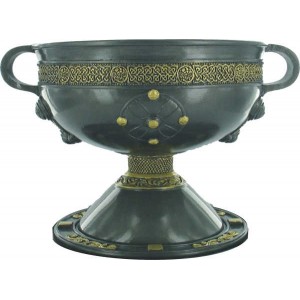 ShowalterClay ChaliceYour Challenge: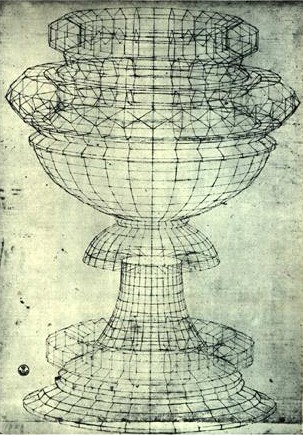 You will design and create a chalice out of clay.  You may use several techniques including coil, pinch and/or slab to build your chalice.  It must incorporate human, animal or vegetation elements (at least one) in your designs.  You will make at least 2 areas of decoration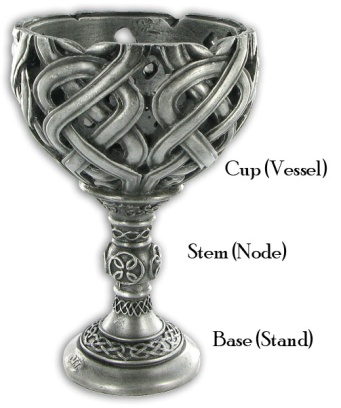 Anatomy of a Chalice:Make sure that your designs have all three parts of the anatomy of a chalice.Reference/Sources:Use Google for more images and inspiration.Preparation:Clay Hand-Building PresentationClay VocabularyDesigning a Chalice (3 thumbnail sketches)Using Plasticine to practice hand-building techniquesArt Concepts:Form, Positive and Negative Space, Balance, Variety, Unity, RepetitionRequirements for your Clay Chalice:Your design will have the 3 parts of chalice anatomy.You will incorporate at least 1 element (human, animal or plant) and 2 different decorations on your chalice.Your vessel will be at least 4” high.Chalice: (from Latin calix, cup, borrowed from Greek kalyx, shell, husk) is a goblet or footed cup intended to hold a drink. In general religious terms, it is intended for drinking during a ceremony. http://en.wikipedia.org/wiki/ChaliceMake sure that you SCORE, SLIP and SEAL!!!Keep your clay covered in plastic at all times when you are not with working it.If you need more time to work on your Chalice, room 111 will be open from 3:00 to 4:00pm depending upon need.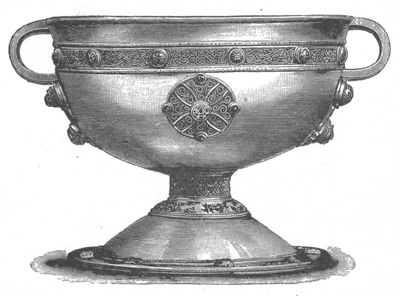 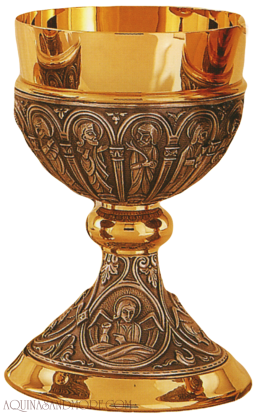 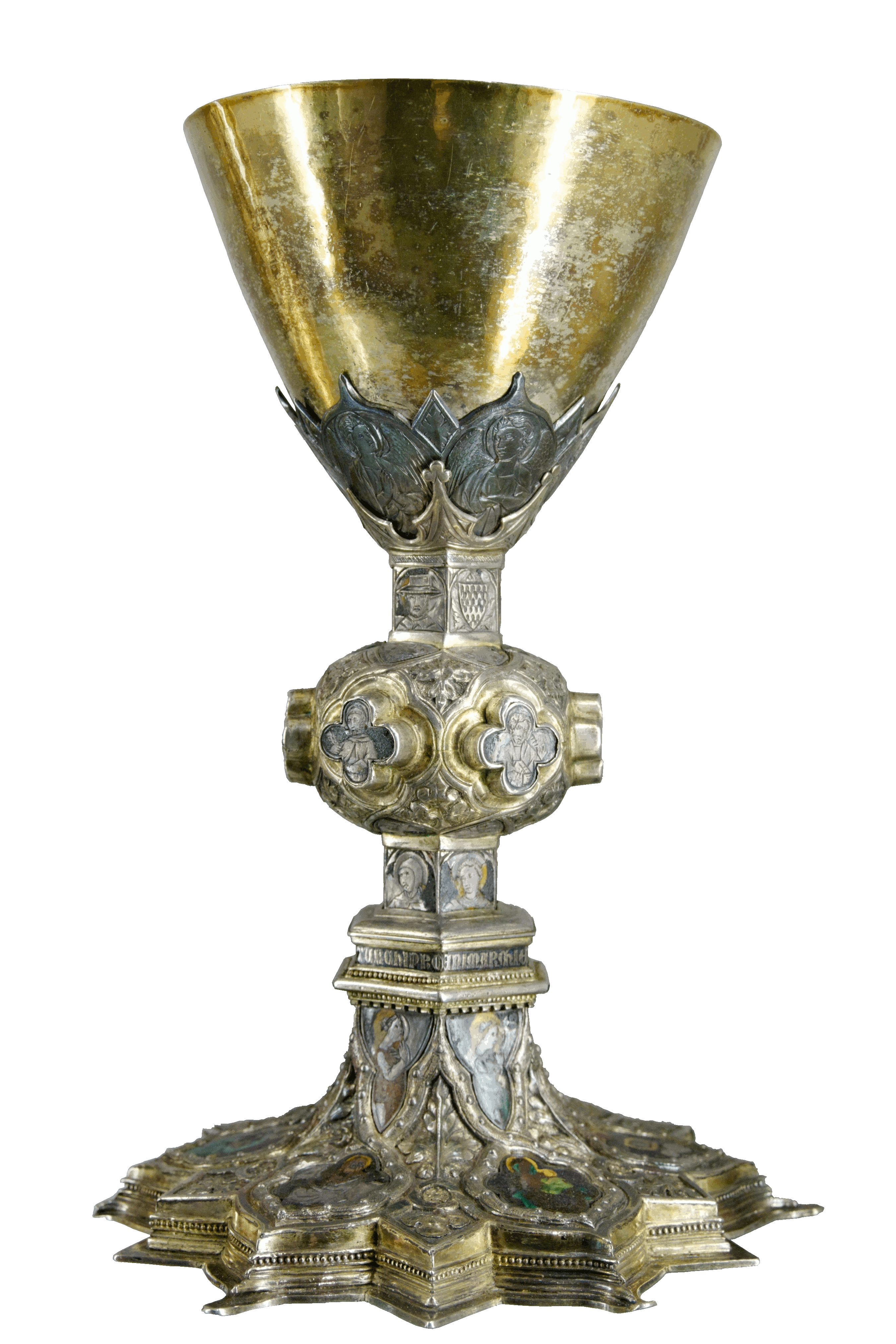 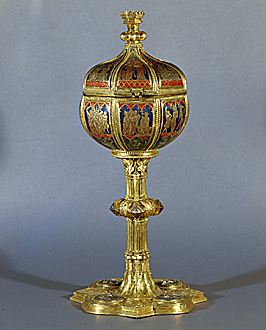 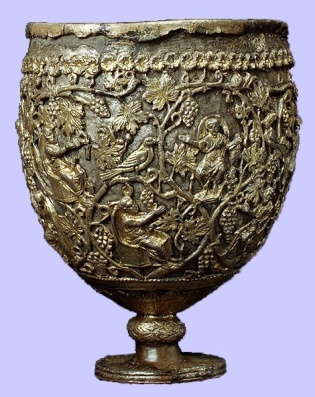 